заплатити Що робити, якщо мене  просять заплатити за послуги,які мають бути безкоштовнимиКожен українець має змогу потрапити до лікаря та  отримати медичну допомогу безкоштовно завдяки  державній програмі медичних гарантій.  Перелік безкоштовних послуг, на які має право кожен пацієнт: екстрена медична допомога; первинна медична допомога; спеціалізована медична  допомога; паліативна медична  допомога; реабілітація у сфері охорони здоров’я; медична допомога дітям до 16 років; медична допомога у зв’язку  з вагітністю та пологами; вакцинація згідно з  календарем профілактичних щеплень; програма «Доступні ліки». Базові аналізи входять у перелік безоплатних для пацієнта медичних  послуг на первинному та спеціалізованому рівнях медичної допомоги,  а також медичної допомоги пацієнтам із COVID-19. Перелік безкоштовних базових тестів та аналізів,  які можна отримати через сімейного лікаря: загальний аналіз крові з  лейкоцитарною формулою; загальний аналіз сечі; рівень глюкози у крові; загальний аналіз  холестерину; Решту аналізів за наявності електронного  направлення можна зробити безоплатно на  тест на вагітність; тест на ВІЛ; тест на вірусні гепатити; тест на тропонін; тест на COVID-19. Деталізований  перелік безоплатних  медичних послуг за  посиланням:  амбулаторному рівні. Електронне направлення  виписує лікуючий лікар — або лікар первинної  ланки, або вузький спеціаліст.  Якщо у лікарні вас намагаються запевнити, що:  за аналізи потрібно платити, а безоплатні аналізи  лише у вашій лікарні за місцем проживання; потрібно сплатити благодійний внесок (наприклад, при  госпіталізації); лише за умови сплати благодійного внеску, частину  аналізів роблять безплатно; безплатно було б у стаціонарі, а на амбулаторному  лікуванні все платно… памʼятайте, що це неправда і ви повинні відстоювати власні права.Ваш алгоритм дій: поясніть, що вам відомо про перелік безоплатних послуг,  предʼявіть його за потреби; зверніться до завідувача відділенням або до головного лікаря; напишіть скаргу до Департаменту охорони здоров’я у місті, де ви знаходитеся; подайте скаргу через електронну форму на сайті НСЗУ; зверніться у контакт-центр НСЗУ за безоплатним номером 16-77. Закликаємо вас повідомляти про правопорушення,  адже саме ваша небайдужість дозволить  покращити медичну систему в Україні. ДовідкаПрограма медичних гарантій — державна програма, що має на меті забезпечувати потреби  пацієнта щодо отримання якісної медичної допомоги за основними напрямками, незалежно  від його фінансової спроможності та стану здоров’я. Програма державних гарантій медичного обслуговування населення поширюється на всі  заклади охорони здоров’я незалежно від того, хто власник закладу; на підприємців, які  ведуть медичну практику та уклали договір з НСЗУ, а також на тих суб’єктів  господарювання, хто веде роздрібну торгівлю лікарськими засобами згідно з укладеним  договором про реімбурсацію з НСЗУ. Реімбурсація – спеціальний механізм, який дозволяє повністю або частково відшкодувати  вартість лікарських засобів, які відпустили пацієнту за рецептом за програмою «Доступні  ліки». Оплачують засоби з Державного бюджету України.  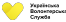 